9 Глава СОХРАНЕНИЕ ЛАНДШАФТНОГОИ БИОЛОГИЧЕСКОГО РАЗНООБРАЗИЯ Сохранение естественных природных комплексов является одним из основных элементов формирования в Беларуси благоприятной окружающей среды. Достижению этой цели способствует создание особо охраняемых природных территорий (далее – ООПТ). Охрана и развитие ООПТ на территории Беларуси осуществляется в рамках реализации международных договоренностей и национальных программ.В рамках реализации схемы рационального размещения особо охраняемых природных территорий республиканского значения до 1 января ., утвержденной постановлением Совета Министров Республики Беларусь от 2 июля . № 649, в 2015 году объявлено 13 республиканских заказников (ландшафтных – 3, водно-болотных – 8, гидрологических – 2) и 13 памятников природы республиканского значения. Кроме того, в отчетном году преобразовано 5 республиканских заказников.В соответствии с региональными схемами рационального размещения особо охраняемых природных территорий местного значения, утвержденными решениями областных Советов депутатов, приняты решения районных исполнительных комитетов по объявлению 14 заказников, преобразованию 7 и прекращению функционирования 2 заказников и 1 памятника природы местного значенияВ целом в результате проведенных в 2015 году работ по объявлению, преобразованию и прекращению функционирования ООПТ республиканского и местного значения общая площадь ООПТ увеличилась на 0,5 % по сравнению с 2014 годом и достигла показателя 8,79 % от территории республики, что обеспечило выполнение соответствующего показателя, установленного Программой социально-экономического развития Республики Беларусь на 2011-2015 годы, утвержденной Указом Президента Республики Беларусь от 11 апреля . № 136.По состоянию на 1 января 2016 г. система ООПТ Беларуси в целом включает 1265 ООПТ (на 34 больше, чем в 2014 году), а общая площадь ООПТ в 2015 г. составила 1825,6 тыс. га. Увеличение площади ООПТ отмечено в первую очередь за счет роста площади заказников (табл. 9.1).В систему ООПТ страны включены территории Березинского биосферного заповедника, 4-х национальных парков («Беловежская пуща», «Браславские озера», «Нарочанский» и «Припятский») и 98 заказников республиканского значения. Кроме этих природоохранных объектов биологическое и ландшафтное разнообразие сохраняется в 275 заказниках местного значения и на территории 319 памятников природы республиканского и 568 памятников природы местного значения. Таблица 9.1 Особо охраняемые природные территории Республики Беларусь(на 1 января 2011- 2016 гг., единиц)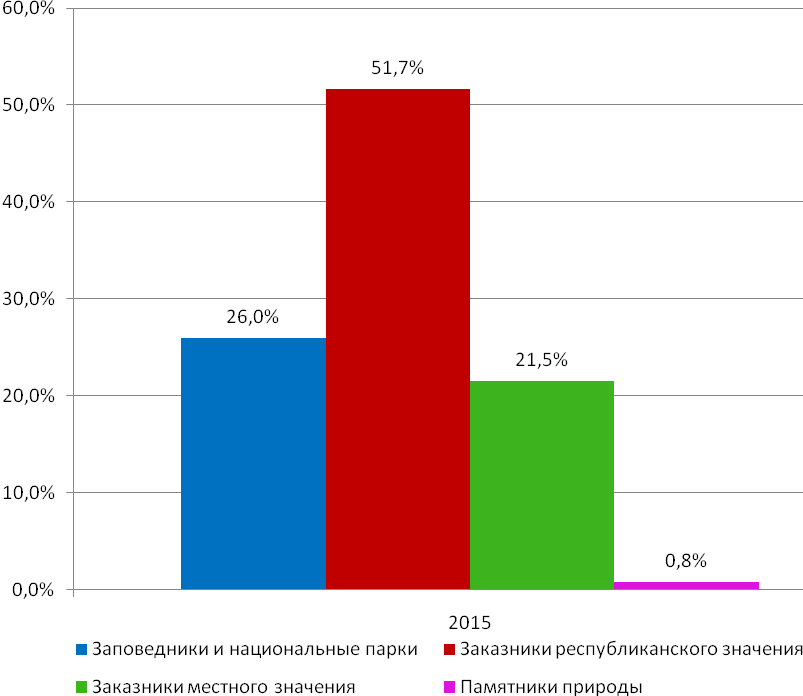 Рис. 9.1. Структура ООПТ Беларуси в2015 г.Как и в прошлые годы, в 2015 г. приоритетной категорией ООПТ являются заказники республиканского значения – на их долю приходится 51,7% общей площади ООПТ (рис. 9.1).Наиболее значительная площадь ООПТ сосредоточена в пределах Брестской и Витебской областей (25,4% и 20,9% соответственно), наименьшая – в Могилевской (6,9%) (рис. 9.2, табл. 9.2).Согласно данным Государственного лесного кадастра (ГЛК) общая площадь ООПТ лесного фонда в 2015 г составила 1454,9 тыс. га. Наибольшая площадь земель лесного фонда (69,5%) занята заказниками, среди которых преобладают заказники республиканского значения (табл. 9.3)Как известно, система ООПТ Беларуси признана на международном уровне. Европейский диплом для охраняемых территорий и статус биосферных резерватов Европы присвоены Березинскому биосферному заповеднику и национальному парку «Беловежская пуща», причем национальный парк также включен в список объектов всемирного природного наследия. Утвержденная Правительством Республики Беларусь в 2014 году новая стратегия развития ООПТ направлена на сохранение биологического разнообразия, включая генетический фонд, качества пресной воды и атмосферного воздуха. Она призвана помочь адаптироваться к глобальному изменению климата и предотвратить неблагоприятные климатические явления (паводки, наводнения, пожары), способствовать поглощению болотными и лесными экосистемами углекислого газа и в целом направлена на то, чтобы сберечь природное и культурное наследие Беларуси. Таблица 9.2Площадь и доля ООПТ по областям Беларуси* * - с округлением до десятыхТаблица 9.3 Площадь ООПТ лесного фонда в 2014–2015 гг. (по данным ГЛК)* - с округлением до десятыхООПТ, в пределах которых сосредоточены основные ресурсы биологического и ландшафтного разнообразия, представляют наибольший интерес для развития экологического туризма. Создание туристической инфраструктуры на ООПТ позволяет увеличить приток туристов на эти территории в несколько раз, что в свою очередь позволяет увеличить экономический эффект от их функционирования.В 2015 году ООПТ посетило более 120 тысяч туристов, что в экономическом эквиваленте (объем оказанных услуг) составляет 75 млрд. рублей.В то же время, рекреационный и туристический потенциал в ряде заказников используется менее чем на треть. Стоит отметить, что данная проблема напрямую связана с рядом немаловажных факторов социально-экономического характера. В первую очередь важно состояние и уровень развития сервиса не только в пределах ООПТ, но и прилегающих к ним территорий. Комфортное проживание, питание и культурный досуг туристов в населенных пунктах, расположенных вблизи ООПТ, несомненно, играют ключевую роль в популяризации данных территорий в качестве центров экологического туризма. Привлечение частного капитала также будет способствовать развитию инфраструктуры и увеличению экономического эффекта от функционирования ООПТ. Примером государственного и частного партнерства, а также рационального использования потенциала ООПТ для развития туристической деятельности является туристический комплекс «Красный бор», который в 2015 году получил награду национального конкурса «Познай Беларусь», проводимого Министерством спорта и туризма Республики Беларусь, в номинации «Гостеприимство без границ. За развитие въездного туризма».В целях создания условий для развития экологического туризма на территории заказников республиканского значения в 2015 году за счет привлеченных средств международной технической помощи обустроены эколого-информационные центры в заказниках «Свитязянский» и «Прибужское Полесье». Задача этих центров не только привлечение туристов, но и экологическое воспитание и просвещение населения.В целях совершенствования работы государственных природоохранных учреждений, осуществляющих управление особо охраняемыми природными территориями, в мае 2015 года организован и проведен на базе национального парка «Беловежская пуща», заказников «Споровский» и «Выгонощанское» обучающий семинар-практикум, включавший в себя практические мероприятия по разработке туров на ООПТ.Кроме того, что ООПТ обеспечивают сохранение природного потенциала страны, а также являются потенциальными объектами экологического туризма, необходимо отметить, что эти территории являются мощнейшими аккумуляторами экосистемных услуг. ООПТ играют важную роль в сохранении качества пресной воды и атмосферного воздуха, поглощении диоксида углерода (в основном болотными и лесными экологическими системами), сохранении природного и культурного наследия. Также ресурсы ООПТ играют довольно значимую роль в повседневной жизни местного населения. Так, например, клюква болотная занимает важнейшее место в структуре биологических ресурсов заказника «Ельня». По экспертным оценкам общие запасы клюквы оцениваются в 107,5 тонн. Валовая стоимость урожая клюквы оценивается в 246,2 тыс. долл. Продолжена работа по приданию международного статуса ООПТ республики. В 2015 году Секретариат Рамсарской конвенции признал территорию «Пойма реки Днепр» водно-болотным угодьем международного значения.Количество редких и находящихся под угрозой исчезновения видов дикорастущих растений и диких животных, включенных в Красную книгу Республики Беларусь (постановление Минприроды РБ № 26 от 09.06.2014 г) или охраняемых в соответствии с международными договорами Республики Беларусь, в 2015 г. осталось на уровне 2014 г. (табл. 9.4).Таблица 9.4Редкие и находящиеся под угрозой исчезновения виды дикорастущих растений и диких животных, включенных в Красную книгу Республики Беларусь или охраняемых в соответствии с международными договорами Республики Беларусь (единиц)В целом системой ООПТ страны предполагается обеспечить охрану более 85% видов дикорастущих растений и не менее 95% видов диких животных, включенных в Красную книгу Республики Беларусь.Критерии/показатели20102011201220132014201520152015Критерии/показатели20102011201220132014количество, единицобщая площадь, тыс. гадоля ООПТ в общей площади территории республики, в процентахООПТ - всего, в том числе:1 2961 3021 2201 2131 2311 2651 825,68,8заповедники и национальные парки555555475,42,3заказники, в том числе:4384173333343523731 336,26,4республиканского значения858585858598944,34,6местного значения353332248249267275391,91,9памятники природы, в том числе:85388088287487488714,00,1республиканскогозначения3063063063063063193,30,0местного значения54757457656856856810,70,1Область Площадь ООПТ, тыс. гаПлощадь ООПТ, тыс. гаДоля ООПТ от общей площади области, % Доля ООПТ от общей площади области, % Область 2014 г. 2015 г. 2014 г. 2015 г. Брестская 463,1464,114,114,2Витебская 351,3381,28,89,5Гомельская 275,8299,76,87,4Гродненская 245,9249,59,89,9Минская 277,1303,66,97,6г. Минск0,10,60,41,7Могилевская 109,4126,93,84,4Всего 1722,71825,68,28,8Категория ООПТОбщая площадь, тыс. гаОбщая площадь, тыс. гаПокрытые лесом земли, тыс. гаПокрытые лесом земли, тыс. гаЗапас, млн. м3Запас, млн. м3Запас, млн. м3Запас, млн. м3Категория ООПТОбщая площадь, тыс. гаОбщая площадь, тыс. гаПокрытые лесом земли, тыс. гаПокрытые лесом земли, тыс. гавсеговсегоВ т.ч. спелых и перестойныхВ т.ч. спелых и перестойныхКатегория ООПТ2014 г. 2015 г. 2014 г. 2015 г. 2014 г. 2015 г.2014 г. 2015 г.Заповедники85,2 85,275,9 75,914,614,63,7 3,7Национальные парки, в т.ч.:348,8349,0263,2265,360,361,415,2 15,8Заповедная зона100,891,588,3 81,322,120,211,3 11,4Заказники, в т.ч.: 927,11010,6744,6814,70138,5155,016,7 21,9Республиканского значения725,0777,6577,5618,0108,7117,811,5 14,7из них: возможные для эксплуатации– –391,0415,179,986,16,2 8,1Местного значения202,1233,0167,1196,729,837,25,2 7,2из них: возможные для эксплуатации– –102,6138,520,628,22,5 4,5Памятники природы, вт.ч.: 11,0 10,110,0 9,42,2 2,10,7 0,7Республиканского значения1,9 1,91,7 1,70,4 0,40,07 0,07Местного значения9,2 8,38,3 7,61,7 1,60,7 0,6Всего1372,11454,91093,71165,3215,6233,136,342,1Показатель 2010 г.2011 г.2012 г.2013 г.2014 г.2015 гРастения, всего, в т.ч.: 274293293293303303покрытосеменные 161166166166173173голосеменные 111111хвощи, плауны, папоротники111515151515мхи 273131313434лишайники 242424242525водоросли 212121212121грибы 293535353434Млекопитающие (звери) 171717172020Птицы 717171717070Рептилии 222222Амфибии 222222Рыбы 101010101010